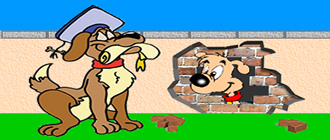 Hole in the Wall Dog Training Academy Application1211 Bridges Street Morehead City, NC 28557All About DOGS Kids’ Camp    Child’s Name: ___________________________________________	Age:_______________Parents’ Names: ____________________________________________________________                Contact Information:  Home phone: _____________________    Work phone:______________________Cell Phone: ______________________ Text: Yes    No      Email: _________________________________Address: _____________________________________________________________________________Emergency Contact if other than parent: _____________________________ Phone: ________________Does child have any food or other allergies? _________________________________________________Additional Comments:___________________________________________________________________Liability Waiver and Policies: I understand All About DOGS will involve my child’s interaction with Love on a Leash certified therapy dogs through learning to greet a friendly dog, reading or listening to a story with a dog present, and other planned activities to familiarize students with acceptable dog behavior. The dogs and their handlers have been insured for liability and have undergone reading education training in addition to their extensive training and registration to do animal-assisted therapy. I hold harmless the trainer, Pat Rapaport, therapy dog handlers, and the business Hole in the Wall of any and all claims.Should you have any questions, concerns or comments, please call Pat Rapaport at 252-241-2984I DO GIVE permission for my child to participate in ALL About DOGS Day Camp:________________________________________________________________________________________________________________Signature of Parent or Guardian                                                                                   DateI  DO give permission for authorized Hole in the Wall representatives or news media personnel to take photographs, videotapes and/or motion pictures of my child participating in All About Dogs Day Camp:_______________________________________________________________________________________________________________Signature of Parent or Guardian                                                                                    DateMail application and payment to: Hole in the Wall, Attn: Pat Rapaport, 101 Chelsea Circle, Beaufort, NC 28516..  No refunds after  May 30.  